Publicado en Barcelona el 11/04/2024 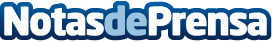 Así es la nueva página web de Casas Bio HomeLa empresa es líder en construcción sostenible e innovación arquitectónica y acaba de estrenar nueva plataforma online gracias a las ayudas del Kit DigitalDatos de contacto:Carlosonlinevalles937 68 52 49Nota de prensa publicada en: https://www.notasdeprensa.es/asi-es-la-nueva-pagina-web-de-casas-bio-home_1 Categorias: Nacional Inmobiliaria Cataluña Sostenibilidad Construcción y Materiales Arquitectura Digital http://www.notasdeprensa.es